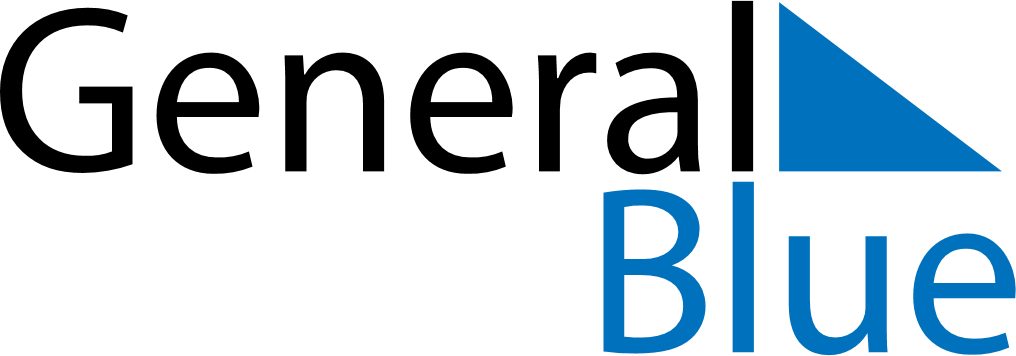 August 2024August 2024August 2024August 2024August 2024August 2024Tafi Viejo, Tucuman, ArgentinaTafi Viejo, Tucuman, ArgentinaTafi Viejo, Tucuman, ArgentinaTafi Viejo, Tucuman, ArgentinaTafi Viejo, Tucuman, ArgentinaTafi Viejo, Tucuman, ArgentinaSunday Monday Tuesday Wednesday Thursday Friday Saturday 1 2 3 Sunrise: 8:00 AM Sunset: 6:53 PM Daylight: 10 hours and 52 minutes. Sunrise: 8:00 AM Sunset: 6:54 PM Daylight: 10 hours and 53 minutes. Sunrise: 7:59 AM Sunset: 6:54 PM Daylight: 10 hours and 55 minutes. 4 5 6 7 8 9 10 Sunrise: 7:59 AM Sunset: 6:55 PM Daylight: 10 hours and 56 minutes. Sunrise: 7:58 AM Sunset: 6:55 PM Daylight: 10 hours and 57 minutes. Sunrise: 7:57 AM Sunset: 6:56 PM Daylight: 10 hours and 58 minutes. Sunrise: 7:56 AM Sunset: 6:56 PM Daylight: 10 hours and 59 minutes. Sunrise: 7:56 AM Sunset: 6:57 PM Daylight: 11 hours and 1 minute. Sunrise: 7:55 AM Sunset: 6:57 PM Daylight: 11 hours and 2 minutes. Sunrise: 7:54 AM Sunset: 6:58 PM Daylight: 11 hours and 3 minutes. 11 12 13 14 15 16 17 Sunrise: 7:53 AM Sunset: 6:58 PM Daylight: 11 hours and 4 minutes. Sunrise: 7:52 AM Sunset: 6:59 PM Daylight: 11 hours and 6 minutes. Sunrise: 7:52 AM Sunset: 6:59 PM Daylight: 11 hours and 7 minutes. Sunrise: 7:51 AM Sunset: 7:00 PM Daylight: 11 hours and 8 minutes. Sunrise: 7:50 AM Sunset: 7:00 PM Daylight: 11 hours and 10 minutes. Sunrise: 7:49 AM Sunset: 7:01 PM Daylight: 11 hours and 11 minutes. Sunrise: 7:48 AM Sunset: 7:01 PM Daylight: 11 hours and 12 minutes. 18 19 20 21 22 23 24 Sunrise: 7:47 AM Sunset: 7:02 PM Daylight: 11 hours and 14 minutes. Sunrise: 7:46 AM Sunset: 7:02 PM Daylight: 11 hours and 15 minutes. Sunrise: 7:45 AM Sunset: 7:02 PM Daylight: 11 hours and 17 minutes. Sunrise: 7:44 AM Sunset: 7:03 PM Daylight: 11 hours and 18 minutes. Sunrise: 7:44 AM Sunset: 7:03 PM Daylight: 11 hours and 19 minutes. Sunrise: 7:43 AM Sunset: 7:04 PM Daylight: 11 hours and 21 minutes. Sunrise: 7:42 AM Sunset: 7:04 PM Daylight: 11 hours and 22 minutes. 25 26 27 28 29 30 31 Sunrise: 7:41 AM Sunset: 7:05 PM Daylight: 11 hours and 24 minutes. Sunrise: 7:40 AM Sunset: 7:05 PM Daylight: 11 hours and 25 minutes. Sunrise: 7:39 AM Sunset: 7:06 PM Daylight: 11 hours and 27 minutes. Sunrise: 7:38 AM Sunset: 7:06 PM Daylight: 11 hours and 28 minutes. Sunrise: 7:37 AM Sunset: 7:06 PM Daylight: 11 hours and 29 minutes. Sunrise: 7:35 AM Sunset: 7:07 PM Daylight: 11 hours and 31 minutes. Sunrise: 7:34 AM Sunset: 7:07 PM Daylight: 11 hours and 32 minutes. 